ЗАКОН ГОРОДА СЕВАСТОПОЛЯОБ УПОЛНОМОЧЕННОМ ПО ЗАЩИТЕ ПРАВ ПРЕДПРИНИМАТЕЛЕЙВ ГОРОДЕ СЕВАСТОПОЛЕПринятЗаконодательным Собраниемгорода Севастополя20 декабря 2016 годаГлава 1ОБЩИЕ ПОЛОЖЕНИЯСтатья 11. Настоящий Закон устанавливает правовое положение, основные задачи и компетенцию Уполномоченного по защите прав предпринимателей в городе Севастополе (далее - Уполномоченный).2. Должность Уполномоченного учреждается в городе Севастополе в целях обеспечения гарантий государственной защиты прав и законных интересов субъектов предпринимательской деятельности, зарегистрированных в порядке, установленном федеральным законодательством, и осуществляющих предпринимательскую деятельность на территории города Севастополя (далее - субъекты предпринимательской деятельности города Севастополя).3. Должность Уполномоченного является государственной должностью города Севастополя.4. Уполномоченный в своей деятельности руководствуется федеральным законодательством и законодательством города Севастополя.5. Уполномоченный при осуществлении своих полномочий независим от органов государственной власти города Севастополя, органов местного самоуправления внутригородских муниципальных образований города Севастополя (далее - органы местного самоуправления).6. Уполномоченный при осуществлении своей деятельности взаимодействует с Уполномоченным при Президенте Российской Федерации по защите прав предпринимателей, полномочными представителями Президента Российской Федерации в федеральных округах, инвестиционными уполномоченными в федеральных округах, органами государственной власти города Севастополя, органами местного самоуправления, их должностными лицами, уполномоченными по защите прав предпринимателей других субъектов Российской Федерации, союзами, ассоциациями, иными объединениями субъектов предпринимательской деятельности города Севастополя, с общественными объединениями и организациями, осуществляющими деятельность в сфере обеспечения и защиты прав и законных интересов субъектов предпринимательской деятельности города Севастополя, и иными лицами.Статья 2Основными задачами Уполномоченного являются:1) защита прав и законных интересов субъектов предпринимательской деятельности на территории города Севастополя;2) содействие восстановлению нарушенных прав и законных интересов субъектов предпринимательской деятельности города Севастополя;3) правовое просвещение субъектов предпринимательской деятельности города Севастополя по вопросам принадлежащих им прав и способов их защиты;4) содействие улучшению делового и инвестиционного климата в городе Севастополе;5) информирование общественности города Севастополя о соблюдении и защите прав и законных интересов субъектов предпринимательской деятельности города Севастополя;6) осуществление контроля за соблюдением прав и законных интересов субъектов предпринимательской деятельности города Севастополя территориальными органами федеральных органов исполнительной власти в городе Севастополе, исполнительными органами государственной власти города Севастополя и органами местного самоуправления;7) взаимодействие с предпринимательским сообществом города Севастополя;8) содействие развитию общественных институтов, ориентированных на защиту прав и законных интересов субъектов предпринимательской деятельности города Севастополя;9) участие в формировании и реализации государственной политики в области развития предпринимательской деятельности, защиты прав и законных интересов субъектов предпринимательской деятельности города Севастополя.Глава 2НАЗНАЧЕНИЕ НА ДОЛЖНОСТЬ И ОСВОБОЖДЕНИЕОТ ДОЛЖНОСТИ УПОЛНОМОЧЕННОГОСтатья 31. Уполномоченный назначается на должность Законодательным Собранием города Севастополя сроком на пять лет по согласованию с Уполномоченным при Президенте Российской Федерации по защите прав предпринимателей и с учетом мнения предпринимательского сообщества города Севастополя.2. На должность Уполномоченного назначается лицо, являющееся гражданином Российской Федерации, не моложе тридцати лет, постоянно проживающее в Российской Федерации, не имеющее гражданства (подданства) иностранного государства либо вида на жительство или иного документа, подтверждающего право на постоянное проживание гражданина Российской Федерации на территории иностранного государства, имеющее высшее образование. Одно и то же лицо не может быть назначено Уполномоченным более чем на два срока подряд.(в ред. Закона города Севастополя от 06.06.2022 N 696-ЗС)3. Предложения о кандидатах на должность Уполномоченного вносятся субъектами права законодательной инициативы в Законодательное Собрание города Севастополя не позднее 30 дней до дня истечения срока полномочий предыдущего Уполномоченного или в течение 60 дней со дня досрочного прекращения его полномочий.4. К предложению о внесении кандидатуры на должность Уполномоченного представляются следующие документы:1) письменное заявление кандидата о согласии на внесение его кандидатуры в Законодательное Собрание города Севастополя для назначения на должность Уполномоченного, в котором указываются фамилия, имя, отчество, дата рождения, образование, основное место работы или службы и занимаемая должность (в случае отсутствия основного места работы или службы - род занятий), адрес постоянного места жительства, номер контактного телефона;2) копия документа, удостоверяющего личность кандидата;3) анкета, содержащая биографические сведения о кандидате, по форме, установленной федеральным законодательством для граждан, поступающих на государственную гражданскую службу;4) автобиография кандидата;5) копия документа о высшем образовании кандидата;6) справка о наличии (отсутствии) судимости и (или) факта уголовного преследования либо о прекращении уголовного преследования гражданина;7) сведения о доходах, расходах, об имуществе и обязательствах имущественного характера кандидата, а также сведения о доходах, расходах супруга (супруги) и несовершеннолетних детей кандидата, об имуществе, принадлежащем им на праве собственности, и об их обязательствах имущественного характера по форме, установленной законодательством города Севастополя для лиц, претендующих на замещение государственных должностей города Севастополя.5. В течение трех рабочих дней после окончания срока внесения предложений о кандидатах на должность Уполномоченного перечень всех внесенных кандидатур публикуется на официальном сайте Законодательного Собрания города Севастополя в информационно-телекоммуникационной сети "Интернет". Мнения представителей предпринимательского сообщества города Севастополя по внесенным кандидатурам направляются в адрес Законодательного Собрания города Севастополя в срок не позднее десяти календарных дней со дня публикации перечня кандидатур. Мнения представителей предпринимательского сообщества города Севастополя по внесенным кандидатурам, направленные в Законодательное Собрание города Севастополя по истечении данного срока, не рассматриваются.5.1. В случае если в срок, установленный частью 3 настоящей статьи, в Законодательное Собрание города Севастополя не поступят предложения о кандидатах на должность Уполномоченного, указанный срок продлевается на 30 календарных дней.(часть 5.1 введена Законом города Севастополя от 04.12.2017 N 386-ЗС)5.2. По истечении срока, установленного частью 5 настоящей статьи для направления мнения представителей предпринимательского сообщества города Севастополя по внесенным кандидатурам, вопрос о выборе кандидатуры на должность Уполномоченного вносится в повестку дня ближайшего пленарного заседания Законодательного Собрания города Севастополя.(часть 5.2 введена Законом города Севастополя от 04.12.2017 N 386-ЗС)5.3. На ближайшее пленарное заседание Законодательного Собрания города Севастополя выносятся материалы по всем поступившим в Законодательное Собрание города Севастополя предложениям о кандидатах на должность Уполномоченного.(часть 5.3 введена Законом города Севастополя от 04.12.2017 N 386-ЗС)5.4. При рассмотрении на ближайшем пленарном заседании Законодательного Собрания города Севастополя вопроса о выборе кандидатуры на должность Уполномоченного:1) в алфавитном порядке заслушиваются кандидаты на должность Уполномоченного;2) голосование по вопросу о выборе кандидатуры на должность Уполномоченного осуществляется в порядке, предусмотренном Регламентом Законодательного Собрания города Севастополя для тайного голосования;3) решение по вопросу о выборе кандидатуры на должность Уполномоченного принимается большинством голосов от установленного числа депутатов Законодательного Собрания города Севастополя;4) по итогам тайного голосования Законодательным Собранием города Севастополя принимается постановление о выборе кандидатуры на должность Уполномоченного либо об отклонении всех представленных кандидатур. В случае принятия постановления о выборе кандидатуры на должность Уполномоченного указанное постановление должно содержать следующие сведения:а) фамилию, имя, отчество кандидата, выбранного на должность Уполномоченного;б) наименование ответственного постоянного комитета и (или) постоянной комиссии Законодательного Собрания города Севастополя за направление материалов, установленных частью 5.6 настоящей статьи, Уполномоченному при Президенте Российской Федерации по защите прав предпринимателей для согласования выбранной кандидатуры на должность Уполномоченного;в) о назначении выбранного кандидата на должность Уполномоченного в случае согласования его кандидатуры Уполномоченным при Президенте Российской Федерации по защите прав предпринимателей;г) о вступлении постановления о выборе кандидатуры на должность Уполномоченного в силу.(п. 4 в ред. Закона города Севастополя от 31.05.2018 N 417-ЗС)(часть 5.4 введена Законом города Севастополя от 04.12.2017 N 386-ЗС)5.5. В течение 30 календарных дней со дня вступления в силу постановления Законодательного Собрания города Севастополя об отклонении всех представленных кандидатур, принятого в соответствии с пунктом 4 части 5.4 настоящей статьи, Законодательное Собрание города Севастополя принимает предложения о кандидатах на должность Уполномоченного с прилагаемыми в соответствии с частью 4 настоящей статьи документами от субъектов права законодательной инициативы в Законодательном Собрании города Севастополя и проводит повторную процедуру выбора кандидатуры на должность Уполномоченного в порядке, предусмотренном настоящим Законом.(часть 5.5 введена Законом города Севастополя от 04.12.2017 N 386-ЗС)5.6. В течение пяти рабочих дней со дня вступления в силу постановления Законодательного Собрания города Севастополя о выборе кандидатуры на должность Уполномоченного, принятого в соответствии с пунктом 4 части 5.4 настоящей статьи, указанное постановление с приложением к нему копий паспорта, документа о высшем образовании, анкеты кандидата направляется Законодательным Собранием города Севастополя Уполномоченному при Президенте Российской Федерации по защите прав предпринимателей для согласования выбранной кандидатуры на должность Уполномоченного.(часть 5.6 введена Законом города Севастополя от 04.12.2017 N 386-ЗС)5.7. В случае если кандидатура не будет согласована Уполномоченным при Президенте Российской Федерации по защите прав предпринимателей, в течение пяти рабочих дней с момента получения отказа в согласовании кандидатуры на должность Уполномоченного на официальном сайте Законодательного Собрания города Севастополя в информационно-телекоммуникационной сети "Интернет" публикуется уведомление о приеме в течение 30 календарных дней предложений о кандидатах на должность Уполномоченного с прилагаемыми в соответствии с частью 4 настоящей статьи документами от субъектов права законодательной инициативы в Законодательном Собрании города Севастополя с последующим проведением повторной процедуры выбора кандидатуры на должность Уполномоченного в порядке, предусмотренном настоящим Законом.(часть 5.7 введена Законом города Севастополя от 04.12.2017 N 386-ЗС)5.8. В случае согласования Уполномоченным при Президенте Российской Федерации по защите прав предпринимателей кандидатуры на должность Уполномоченного вопрос о принесении присяги, предусмотренной частью 2 статьи 5 настоящего Закона, включается в повестку дня ближайшего пленарного заседания Законодательного Собрания города Севастополя.(часть 5.8 введена Законом города Севастополя от 04.12.2017 N 386-ЗС)6 - 7. Утратили силу. - Закон города Севастополя от 04.12.2017 N 386-ЗС.8. Порядок прекращения полномочий Уполномоченного определяется Регламентом Законодательного Собрания города Севастополя.(в ред. Закона города Севастополя от 04.12.2017 N 386-ЗС)9. Уполномоченному, назначенному на должность, выдается удостоверение, которое подписывается Председателем Законодательного Собрания города Севастополя. В случае прекращения полномочий Уполномоченного удостоверение подлежит возврату в Законодательное Собрание города Севастополя. Описание и образец удостоверения Уполномоченного, порядок его изготовления, оформления, вручения и использования утверждаются постановлением Законодательного Собрания города Севастополя.Статья 41. Уполномоченный не вправе замещать государственные должности Российской Федерации, государственные должности субъектов Российской Федерации, должности государственной гражданской службы и должности муниципальной службы.2. Уполномоченный не может руководствоваться решениями политической партии или иного общественного объединения, членом которых он состоит.3. Уполномоченный обязан прекратить деятельность, несовместимую с его статусом, не позднее четырнадцати рабочих дней со дня назначения на должность.Статья 51. Уполномоченный вступает в должность со дня принесения присяги.(в ред. Закона города Севастополя от 04.12.2017 N 386-ЗС)2. При вступлении в должность Уполномоченный на пленарном заседании Законодательного Собрания города Севастополя приносит присягу следующего содержания: "Клянусь защищать права и свободы субъектов предпринимательской деятельности города Севастополя, честно и добросовестно исполнять обязанности Уполномоченного по защите прав предпринимателей в городе Севастополе, соблюдать Конституцию Российской Федерации и федеральные законы, Устав и законы города Севастополя".3. Уполномоченный продолжает исполнять свои должностные обязанности до вступления в должность нового Уполномоченного, за исключением случая досрочного прекращения полномочий.4. Полномочия Уполномоченного прекращаются досрочно в случаях, предусмотренных пунктами 2 - 11 статьи 9 Закона города Севастополя от 3 июня 2014 года N 15-ЗС "О государственных должностях города Севастополя", а также в случае непредставления Законодательному Собранию города Севастополя в срок, установленный настоящим Законом, ежегодного доклада о результатах деятельности Уполномоченного.5. Полномочия Уполномоченного могут также быть прекращены Законодательным Собранием города Севастополя досрочно по представлению Уполномоченного при Президенте Российской Федерации по защите прав предпринимателей.6. Досрочное прекращение полномочий Уполномоченного осуществляется по согласованию с Уполномоченным при Президенте Российской Федерации по защите прав предпринимателей.7. Досрочное прекращение полномочий Уполномоченного производится постановлением Законодательного Собрания города Севастополя, принимаемым большинством голосов от числа избранных депутатов Законодательного Собрания города Севастополя.Глава 3ДЕЯТЕЛЬНОСТЬ УПОЛНОМОЧЕННОГОСтатья 61. Уполномоченный осуществляет следующие функции:1) рассматривает жалобы на решения или действия (бездействие) органов государственной власти города Севастополя, должностных лиц, территориальных органов федеральных органов исполнительной власти в городе Севастополе, органов местного самоуправления, иных органов и организаций, наделенных федеральным законодательством отдельными государственными или иными публичными полномочиями на территории города Севастополя, поступившие от субъектов предпринимательской деятельности города Севастополя, а также иных субъектов предпринимательской деятельности, права и законные интересы которых были нарушены на территории города Севастополя (далее - заявители);2) выполняет в пределах своей компетенции поручения Уполномоченного при Президенте Российской Федерации по защите прав предпринимателей, предоставляет по его запросам информацию о нарушениях прав и законных интересов субъектов предпринимательской деятельности города Севастополя и принятых мерах по их защите;3) осуществляет сбор, изучение и анализ информации по вопросам обеспечения и защиты прав и законных интересов субъектов предпринимательской деятельности города Севастополя на основании информации, представляемой органами государственной власти города Севастополя, органами местного самоуправления, обращений граждан и организаций;4) оказывает правовую поддержку субъектам предпринимательской деятельности города Севастополя по вопросам реализации их прав и законных интересов, форм и методов их защиты;5) информирует общественность города Севастополя о состоянии соблюдения и защиты прав и законных интересов субъектов предпринимательской деятельности города Севастополя;6) информирует общественность города Севастополя о своей деятельности;7) готовит доклады о своей деятельности, доклады по вопросам соблюдения прав и законных интересов субъектов предпринимательской деятельности города Севастополя.2. При осуществлении своей деятельности Уполномоченный имеет право:1) запрашивать и получать от органов государственной власти города Севастополя, территориальных органов федеральных органов исполнительной власти в городе Севастополе, органов местного самоуправления, должностных лиц необходимые сведения, документы и материалы;2) обращаться в суд с заявлением о признании недействительными ненормативных правовых актов, признании незаконными решений и действий (бездействия) органов государственной власти города Севастополя, должностных лиц, органов местного самоуправления, иных органов и организаций, наделенных федеральным законодательством отдельными государственными или иными публичными полномочиями на территории города Севастополя, в случае, если оспариваемый ненормативный правовой акт, решение и действие (бездействие) не соответствуют федеральному законодательству и (или) законодательству города Севастополя и нарушают права и законные интересы субъектов предпринимательской деятельности города Севастополя, незаконно возлагают на них какие-либо обязанности, создают иные препятствия для осуществления предпринимательской деятельности на территории города Севастополя;3) участвовать в обсуждении концепций и разработке проектов законов и иных нормативных правовых актов города Севастополя, касающихся предпринимательской деятельности, готовить заключения по результатам рассмотрения указанных проектов;4) направлять в органы государственной власти города Севастополя, органы местного самоуправления мотивированные предложения о принятии относящихся к сфере деятельности Уполномоченного нормативных правовых актов (о внесении изменений в нормативные правовые акты или признании их утратившими силу);5) направлять Губернатору города Севастополя мотивированные предложения об отмене или приостановлении действий актов исполнительных органов государственной власти города Севастополя;6) направлять обращения и жалобы заявителей в органы государственной власти города Севастополя, в органы местного самоуправления или должностным лицам, к компетенции которых относится разрешение жалобы по существу;7) принимать с письменного согласия заявителя участие в выездной проверке, проводимой в отношении заявителя в рамках государственного контроля (надзора) или муниципального контроля;8) выступать с докладами по вопросам соблюдения прав и законных интересов субъектов предпринимательской деятельности города Севастополя на пленарных заседаниях Законодательного Собрания города Севастополя;9) направлять органам государственной власти города Севастополя, территориальным органам федеральных органов исполнительной власти в городе Севастополе, органам местного самоуправления, их должностным лицам, руководителям организаций, в решениях и (или) действиях (бездействии) которых он усматривает нарушения прав и законных интересов заявителей, свои заключения, рекомендации и предложения о необходимых мерах по восстановлению нарушенных прав и законных интересов заявителей и предотвращению подобных нарушений в дальнейшем;10) информировать правоохранительные органы о фактах нарушения прав и законных интересов заявителей, если такие нарушения могут быть основанием для привлечения к административной или уголовной ответственности;11) обращаться к соответствующим субъектам права законодательной инициативы с предложениями о внесении изменений в федеральное законодательство, законодательство города Севастополя по вопросам совершенствования законодательства в сфере предпринимательской деятельности;12) осуществлять иные действия в рамках своей компетенции в соответствии с федеральным законодательством и законодательством города Севастополя.3. В целях защиты нарушенных прав и законных интересов субъектов предпринимательской деятельности города Севастополя Уполномоченный вправе обратиться к Уполномоченному при Президенте Российской Федерации по защите прав предпринимателей, в федеральные органы государственной власти, органы государственной власти города Севастополя.Статья 71. Рассмотрение Уполномоченным обращений и жалоб субъектов предпринимательской деятельности города Севастополя, включая жалобы, направленные Уполномоченным при Президенте Российской Федерации по защите прав предпринимателей, осуществляется в соответствии с требованиями федерального законодательства и в порядке, определенном Уполномоченным.2. В случае установления факта нарушения прав заявителя Уполномоченный обязан направить заявителю разъяснение о формах и способах защиты прав и (или) принять меры для их защиты в соответствии с действующим федеральным законодательством и законодательством города Севастополя, поручениями Уполномоченного при Президенте Российской Федерации по защите прав предпринимателей и в пределах компетенции, определенной настоящим Законом.3. Уполномоченный не вправе разглашать ставшие ему известными в процессе рассмотрения жалобы (обращения) сведения о частной жизни граждан без их письменного согласия, в том числе и после прекращения его полномочий.4. Уполномоченный уведомляет заявителя о результатах реализации мер по восстановлению его нарушенных прав и законных интересов с периодичностью не реже одного раза в два месяца.5. Руководители и иные должностные лица органов государственной власти города Севастополя, территориальных органов федеральных органов исполнительной власти в городе Севастополе, органов местного самоуправления обязаны обеспечить прием Уполномоченного, а также предоставить ему запрашиваемые сведения, документы и материалы в срок, не превышающий пятнадцати календарных дней со дня получения соответствующего запроса. Ответ на обращение Уполномоченного направляется за подписью должностного лица, которому оно непосредственно было адресовано.Статья 81. Информирование о деятельности Уполномоченного осуществляется путем подготовки, представления и опубликования:1) ежегодного доклада о деятельности Уполномоченного, заслушиваемого в Законодательном Собрании города Севастополя не позднее 30 апреля года, следующего за отчетным;2) докладов по вопросам соблюдения прав и законных интересов субъектов предпринимательской деятельности города Севастополя.2. Уполномоченный направляет Уполномоченному при Президенте Российской Федерации по защите прав предпринимателей, Губернатору города Севастополя и в Законодательное Собрание города Севастополя доклад о результатах своей деятельности с оценкой условий осуществления предпринимательской деятельности на территории города Севастополя и предложениями о совершенствовании правового положения субъектов предпринимательской деятельности не позднее 30 апреля года, следующего за отчетным.3. Ежегодный доклад публикуется в средствах массовой информации и размещается на официальном сайте Уполномоченного в информационно-телекоммуникационной сети "Интернет".4. Доклады по вопросам соблюдения прав и законных интересов субъектов предпринимательской деятельности города Севастополя направляются Уполномоченному при Президенте Российской Федерации по защите прав предпринимателей, Губернатору города Севастополя и в Законодательное Собрание города Севастополя в случае массового нарушения прав и законных интересов субъектов предпринимательской деятельности города Севастополя и в иных случаях по инициативе Уполномоченного.5. Доклады по вопросам соблюдения прав и законных интересов субъектов предпринимательской деятельности города Севастополя публикуются в средствах массовой информации и размещаются на официальном сайте Уполномоченного в информационно-телекоммуникационной сети "Интернет".Статья 91. Уполномоченный вправе назначать общественных помощников (представителей) по отдельным направлениям своей деятельности и общественных помощников (представителей) во внутригородских муниципальных образованиях города Севастополя, осуществляющих свою деятельность на общественных началах. Помощники (представители) Уполномоченного при оказании ему содействия не осуществляют властных полномочий, в том числе полномочий Уполномоченного, установленных настоящим Законом.2. Положение об общественных помощниках (представителях) утверждается Уполномоченным.3. Общественным помощникам (представителям) Уполномоченного выдается соответствующее удостоверение.4. Общественными помощниками (представителями) Уполномоченного не могут быть государственные гражданские и муниципальные служащие города Севастополя.Глава 4ОРГАНИЗАЦИЯ ДЕЯТЕЛЬНОСТИ УПОЛНОМОЧЕННОГОСтатья 101. Правовое, организационно-хозяйственное, научно-аналитическое, информационно-справочное и иное обеспечение деятельности Уполномоченного осуществляет аппарат Уполномоченного (далее - Аппарат).2. Уполномоченный и Аппарат являются государственным органом города Севастополя с правом юридического лица, имеющим лицевые счета в органах казначейства, счета в кредитных организациях, а также печать и бланки со своим наименованием и с изображением герба города Севастополя.3. Сотрудники Аппарата являются государственными гражданскими служащими города Севастополя.4. В Аппарате могут быть учреждены должности, не отнесенные к должностям государственной гражданской службы города Севастополя.5. Уполномоченный утверждает положение об Аппарате, его структуру и осуществляет непосредственное руководство Аппаратом.6. Предельная численность Аппарата утверждается Законодательным Собранием города Севастополя.7. Уполномоченный в пределах сметы расходов и предельной численности утверждает штатное расписание Аппарата.8. Права, обязанности, ответственность сотрудников Аппарата, а также условия прохождения ими государственной гражданской службы города Севастополя определяются федеральным законодательством и законодательством города Севастополя.9. Средства на финансирование деятельности Уполномоченного и Аппарата ежегодно предусматриваются в бюджете города Севастополя.10. Финансовая отчетность представляется Уполномоченным в порядке, установленном федеральным законодательством.11. Финансирование текущей деятельности Уполномоченного и Аппарата обеспечивает возможность независимого осуществления ими своих полномочий в полном объеме.12. Уполномоченный имеет право на обеспечение его деятельности за счет имущества, являющегося государственной собственностью города Севастополя и закрепляемого на праве оперативного управления за Аппаратом.Статья 11Уполномоченный вправе создавать экспертные, консультативные и общественные советы, рабочие группы и иные совещательные органы, действующие на общественных началах, а также привлекать для участия в их деятельности представителей предпринимательского сообщества города Севастополя, общественных организаций, представителей органов государственной власти города Севастополя и органов местного самоуправления.Глава 5ЗАКЛЮЧИТЕЛЬНЫЕ ПОЛОЖЕНИЯСтатья 121. Настоящий Закон вступает в силу со дня его официального опубликования.2. Предложения о кандидатах на должность первого Уполномоченного, назначаемого на должность после вступления в силу данного Закона (далее - первый Уполномоченный), вносятся в Законодательное Собрание города Севастополя в течение тридцати календарных дней со дня вступления в силу настоящего Закона. В случае если в указанный срок в Законодательное Собрание города Севастополя не поступят предложения о кандидатах на должность первого Уполномоченного, указанный срок продлевается на тридцать календарных дней.3. Сроки опубликования перечня кандидатур на должность первого Уполномоченного, направления мнений представителей предпринимательского сообщества города Севастополя о внесенных кандидатурах на должность первого Уполномоченного определены частью 5 статьи 3 настоящего Закона.(в ред. Законов города Севастополя от 19.04.2017 N 337-ЗС, от 04.12.2017 N 386-ЗС)3.1. Утратила силу. - Закон города Севастополя от 04.12.2017 N 386-ЗС.4. Порядок подачи и рассмотрения жалоб, принятия решений по ним утверждается первым Уполномоченным в течение тридцати календарных дней со дня назначения его на должность.Временно исполняющий обязанностиГубернатора города СевастополяД.В.ОВСЯННИКОВСевастополь29 декабря 2016 годаN 313-ЗС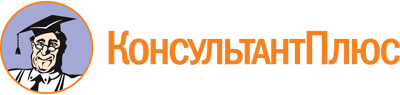 Закон города Севастополя от 29.12.2016 N 313-ЗС
(ред. от 06.06.2022)
"Об Уполномоченном по защите прав предпринимателей в городе Севастополе"
(принят Законодательным Собранием г. Севастополя 20.12.2016)Документ предоставлен КонсультантПлюс

www.consultant.ru

Дата сохранения: 06.11.2022
 29 декабря 2016 годаN 313-ЗССписок изменяющих документов(в ред. Законов города Севастополя от 19.04.2017 N 337-ЗС,от 04.12.2017 N 386-ЗС, от 31.05.2018 N 417-ЗС, от 06.06.2022 N 696-ЗС)